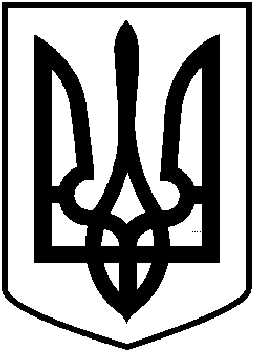 ЧОРТКІВСЬКА МІСЬКА РАДА_________ СЕСІЯ ВОСЬМОГО СКЛИКАННЯРІШЕННЯ (проєкт)___ лютого 2021 року                                                                      № _____м. ЧортківПро припинення права користування земельною ділянкою На виконання рішення Господарського суду Тернопільської області від 25 листопада 2019 року року у справі № 921/422/19  за позовом Представництва Американського об’єднання комітетів для євреїв бувшого Радянського союзу до Чортківської міської ради, Комунального некомерційного підприємства «Чортківська центральна комунальна районна лікарня» Чортківської районної ради про визнання недійсним рішення і державного акту, відповідно до статей 12, 141 Земельного  кодексу  України та керуючись  статтями 26, 60 Закону України «Про місцеве самоврядування в Україні», міська радаВИРІШИЛА:1. Припинити комунальному некомерційному підприємству «Чортківська центральна комунальна міська лікарня» Чортківської міської ради право постійного користування земельною ділянкою, кадастровий номер 6125510100:01:002:0304, загальною площею 3, 7393 га, яка розташована за адресою: Тернопільська область, місто Чортків, вулиця Дмитра Пігути, 31Б, цільове призначення: охорони здоров’я та соціальних послуг.2. Вилучити з постійного користування комунального некомерційного підприємства «Чортківська центральна комунальна міська лікарня» Чортківської міської ради земельну ділянку, загальною площею 3, 7393 га, яка розташована за адресою: Тернопільська область, місто Чортків, вулиця Дмитра Пігути, 31Б та віднести її до земель запасу Чортківської міської ради.2. Рішення направити і відділ земельних ресурсів та навколишнього середовища міської ради та коммунальному некомерційному підприємству «Чортківська центральна комунальна міська лікарня» Чортківської міської ради.3. Контроль за виконання покласти на заступника міського голови з питань діяльності виконавчих органів міської ради Віктора ГУРИНА та постійну комісію міської ради з питань містобудування, земельних відносин та  екології.Міський голова                                                                Володимир ШМАТЬКОА.ЗазулякЯ.ДзиндраВ.ГуринІ.ГуйванН.Савка